РЕСПУБЛИКА АЛТАЙЗАКОНО ПОРЯДКЕ ПРОВЕДЕНИЯ СОБРАНИЙ, МИТИНГОВ, ДЕМОНСТРАЦИЙ,ШЕСТВИЙ И ПИКЕТИРОВАНИЙ НА ТЕРРИТОРИИ РЕСПУБЛИКИ АЛТАЙПринятГосударственным Собранием -Эл Курултай Республики Алтай8 июля 2005 годаСтатья 1. Общие положения1. Настоящий Закон основан на положениях статьи 31 Конституции Российской Федерации, закрепляющей право граждан собираться мирно, без оружия, проводить собрания, митинги, демонстрации, шествия и пикетирования, Федерального закона от 19 июня 2004 года N 54-ФЗ "О собраниях, митингах, демонстрациях, шествиях и пикетированиях" (далее - Федеральный закон), иных законодательных актов Российской Федерации, относящихся к обеспечению права на проведение собраний, митингов, демонстраций, шествий и пикетирований.2. Проведение собраний, митингов, демонстраций, шествий и пикетирований в целях предвыборной агитации, агитации по вопросам референдума регулируется Федеральным законом, законодательством Российской Федерации и Республики Алтай о выборах и референдумах и настоящим Законом. Проведение религиозных обрядов и церемоний регулируется Федеральным законом от 26 сентября 1997 года N 125-ФЗ "О свободе совести и о религиозных объединениях".3. Настоящий Закон устанавливает порядок подачи уведомлений о проведении собраний, митингов, демонстраций, шествий и пикетирований в орган исполнительной власти Республики Алтай и органы местного самоуправления в Республике Алтай (далее - органы местного самоуправления), а также регулирует иные вопросы проведения указанных мероприятий, отнесенные в соответствии с федеральным законодательством к ведению субъектов Российской Федерации.(в ред. Закона Республики Алтай от 12.03.2018 N 7-РЗ)Статья 2. Основные понятияДля целей настоящего Закона используются следующие основные понятия:1) публичное мероприятие - открытая, мирная, доступная каждому, проводимая в форме собрания, митинга, демонстрации, шествия или пикетирования либо в различных сочетаниях этих форм акция, осуществляемая по инициативе граждан Российской Федерации, политических партий, других общественных объединений и религиозных объединений, в том числе с использованием транспортных средств. Целью публичного мероприятия является свободное выражение и формирование мнений, выдвижение требований по различным вопросам политической, экономической, социальной и культурной жизни страны и вопросам внешней политики или информирование избирателей о своей деятельности при встрече депутата Республики Алтай, депутата представительного органа муниципального образования с избирателями;(п. 1 в ред. Закона Республики Алтай от 12.03.2018 N 7-РЗ)2) - 3) утратили силу. - Закон Республики Алтай от 24.12.2007 N 87-РЗ;4) собрание - совместное присутствие граждан в специально отведенном или приспособленном для этого месте для коллективного обсуждения каких-либо общественно значимых вопросов;5) митинг - массовое присутствие граждан в определенном месте для публичного выражения общественного мнения по поводу актуальных проблем преимущественно общественно-политического характера;6) демонстрация - организованное публичное выражение общественных настроений группой граждан с использованием во время передвижения, в том числе на транспортных средствах, плакатов, транспарантов и иных средств наглядной агитации;(в ред. Закона Республики Алтай от 11.05.2016 N 35-РЗ)7) шествие - массовое прохождение граждан по заранее определенному маршруту в целях привлечения внимания к каким-либо проблемам;8) пикетирование - форма публичного выражения мнений, осуществляемого без передвижения и использования звукоусиливающих технических средств путем размещения у пикетируемого объекта одного или более граждан, использующих плакаты, транспаранты и иные средства наглядной агитации, а также быстровозводимые сборно-разборные конструкции;(в ред. Закона Республики Алтай от 12.03.2018 N 7-РЗ)9) уведомление о проведении публичного мероприятия - документ, посредством которого органу исполнительной власти Республики Алтай или органу местного самоуправления в порядке, установленном законодательством Российской Федерации и настоящим Законом, сообщается информация о проведении публичного мероприятия в целях обеспечения при его проведении безопасности и правопорядка;10) регламент проведения публичного мероприятия - документ, содержащий повременное расписание (почасовой план) основных этапов проведения публичного мероприятия с указанием лиц, ответственных за проведение каждого этапа, а в случае, если публичное мероприятие будет проводиться с использованием транспортных средств, информацию об использовании транспортных средств.(в ред. Закона Республики Алтай от 30.03.2012 N 11-РЗ)Статья 3. Утратила силу. - Закон Республики Алтай от 26.03.2013 N 13-РЗ.Статья 4. Уведомление о проведении публичного мероприятия1. Уведомление о проведении публичного мероприятия (за исключением собрания и пикетирования, проводимого одним участником) должно содержать следующие сведения:1) цель публичного мероприятия;2) форма публичного мероприятия;3) место (места) проведения публичного мероприятия, маршруты движения участников, а в случае, если публичное мероприятие будет проводиться с использованием транспортных средств, информация об использовании транспортных средств;(в ред. Законов Республики Алтай от 30.03.2012 N 11-РЗ, от 12.03.2018 N 7-РЗ)4) дата, время начала и окончания публичного мероприятия;5) предполагаемое количество участников публичного мероприятия;6) формы и методы обеспечения организатором публичного мероприятия общественного порядка, организации медицинской помощи и санитарного обслуживания, намерение использовать звукоусиливающие технические средства при проведении публичного мероприятия;(в ред. Закона Республики Алтай от 29.06.2021 N 43-РЗ)7) фамилия, имя, отчество либо наименование организатора публичного мероприятия, сведения о его месте жительства или пребывания либо о месте нахождения и номер телефона;8) фамилии, имена и отчества лиц, уполномоченных организатором публичного мероприятия выполнять распорядительные функции по организации и проведению публичного мероприятия (далее уполномоченное организатором лицо);8.1) реквизиты банковского счета организатора публичного мероприятия, используемого для сбора денежных средств на организацию и проведение публичного мероприятия, предполагаемое количество участников которого превышает 500 человек;(п. 8.1 введен Законом Республики Алтай от 29.06.2021 N 43-РЗ)9) дата подачи уведомления о проведении публичного мероприятия.2. Уведомление о проведении публичного мероприятия подписывается организатором публичного мероприятия и лицами, уполномоченными организатором публичного мероприятия выполнять распорядительные функции по его организации и проведению.3. Уведомление о пикетировании, осуществляемом одним участником, не требуется, за исключением случая, если этот участник предполагает использовать быстровозводимую сборно-разборную конструкцию. Минимальное допустимое расстояние между лицами, осуществляющими указанное пикетирование, составляет 25 метров.(часть 3 введена Законом Республики Алтай от 27.11.2012 N 64-РЗ; в ред. Закона Республики Алтай от 11.05.2016 N 35-РЗ)Статья 5. Органы, уполномоченные принимать уведомления о проведении публичного мероприятия(в ред. Закона Республики Алтай от 24.12.2007 N 87-РЗ)1. Уведомление о проведении публичного мероприятия подается его организатором в письменной форме в двух экземплярах:при проведении публичного мероприятия на территории городского округа или сельского поселения - в администрацию соответствующего муниципального образования;при проведении публичного мероприятия на территории двух и более сельских поселений - в администрацию муниципального района;при проведении публичного мероприятия на территории двух и более муниципальных районов, городского округа - в Правительство Республики Алтай.При проведении публичного мероприятия на территории городского округа или сельского поселения, на территории двух и более сельских поселений копия уведомления направляется соответствующей администрацией в Правительство Республики Алтай для сведения в течение двух суток со дня подачи уведомления.2. Уведомление о проведении публичного мероприятия (за исключением публичного мероприятия, проводимого депутатом Республики Алтай, депутатом представительного органа муниципального образования в Республике Алтай (далее - муниципальное образование) в целях информирования избирателей о своей деятельности при встрече с избирателями, а также собрания и пикетирования, проводимого одним участником без использования быстровозводимой сборно-разборной конструкции) подается его организатором в письменной форме в Правительство Республики Алтай или в местную администрацию соответствующего муниципального образования в срок не ранее 15 и не позднее 10 дней до дня проведения публичного мероприятия. Уведомление о проведении публичного мероприятия депутатом Республики Алтай, депутатом представительного органа муниципального образования в целях информирования избирателей о своей деятельности при встрече с избирателями (за исключением собрания и пикетирования, проводимого одним участником без использования быстровозводимой сборно-разборной конструкции) подается в срок не ранее 10 и не позднее 5 дней до дня проведения публичного мероприятия. При проведении пикетирования группой лиц либо пикетирования, осуществляемого одним участником с использованием быстровозводимой сборно-разборной конструкции, создающей препятствия для движения пешеходов и транспортных средств, уведомление о проведении публичного мероприятия может подаваться в срок не позднее трех дней до дня его проведения, а если указанные дни совпадают с воскресеньем и (или) нерабочим праздничным днем (нерабочими праздничными днями), - не позднее четырех дней до дня его проведения. Если срок подачи уведомления о проведении публичного мероприятия полностью совпадает с нерабочими праздничными днями, уведомление может быть подано в последний рабочий день, предшествующий нерабочим праздничным дням. При исчислении сроков подачи уведомления о проведении публичного мероприятия не учитываются день получения такого уведомления Правительством Республики Алтай или соответствующей администрацией и день проведения публичного мероприятия.(в ред. Законов Республики Алтай от 12.03.2018 N 7-РЗ, от 29.06.2021 N 43-РЗ)Статья 6. Порядок регистрации уведомления о проведении публичного мероприятия1. Уведомление о проведении публичного мероприятия регистрируется в день его получения уполномоченным должностным лицом Правительства Республики Алтай или соответствующей администрации в специальной книге учета уведомлений о проведении публичных мероприятий (далее - книга учета). Дата, время и номер регистрации указываются на копии соответствующего уведомления, остающейся у организатора.(в ред. Закона Республики Алтай от 21.02.2008 N 1-РЗ)2. К уведомлению о проведении публичного мероприятия организатор вправе приложить регламент проведения публичного мероприятия с указанием в нем лиц, ответственных за проведение каждого этапа планируемого мероприятия.Статья 7. Утратила силу. - Закон Республики Алтай от 21.02.2008 N 1-РЗ.Статья 8. Согласование условий проведения публичного мероприятия(в ред. Закона Республики Алтай от 29.06.2021 N 43-РЗ)1. В течение трех дней со дня приема и регистрации уведомления о проведении публичного мероприятия (а при подаче уведомления о проведении пикетирования группой лиц менее чем за пять дней до дня его проведения - в день его получения) Правительство Республики Алтай или соответствующая администрация обязаны в письменной форме довести до сведения организатора публичного мероприятия обоснованное предложение об изменении места и (или) времени проведения публичного мероприятия с указанием конкретных места и (или) времени, предлагаемых организатору публичного мероприятия для его проведения (а в случае получения уведомления о проведении публичного мероприятия, сочетающего различные его формы, также обоснованное предложение о выборе одной из форм проведения публичного мероприятия, заявляемых его организатором), а также предложения об устранении организатором публичного мероприятия несоответствия указанных в уведомлении целей, форм и иных условий проведения публичного мероприятия требованиям Федерального закона и требованиям настоящего Закона. В случае, если последний день указанного срока совпадает с воскресеньем или нерабочим праздничным днем, Правительство Республики Алтай или соответствующая администрация вправе направить такие предложения организатору публичного мероприятия в первый рабочий день, следующий за воскресеньем или нерабочим праздничным днем, но не позднее чем за три дня до дня проведения публичного мероприятия.2. В случае подачи организатором публичного мероприятия уведомления о проведении публичного мероприятия, сочетающего различные формы его проведения, Правительство Республики Алтай или соответствующая администрация после получения такого уведомления вправе направить организатору публичного мероприятия обоснованное предложение об изменении места и (или) времени проведения публичного мероприятия либо о выборе одной из форм проведения публичного мероприятия, заявляемых его организатором.3. Предлагаемое Правительством Республики Алтай или соответствующей администрацией в соответствии с частью 1 настоящей статьи иное конкретное место проведения публичного мероприятия должно соответствовать необходимым условиям, позволяющим реализовать заявленные цели проведения публичного мероприятия.4. Не позднее чем за три дня до дня проведения публичного мероприятия (за исключением собрания и пикетирования, проводимого одним участником) организатор публичного мероприятия обязан информировать Правительство Республики Алтай или соответствующую администрацию в письменной форме о принятии его (ее) предложения об изменении места и (или) времени (а в случае, указанном в части 1 настоящей статьи, также о выборе одной из форм проведения публичного мероприятия, заявляемых его организатором) проведения публичного мероприятия, указанных в уведомлении о проведении публичного мероприятия, либо о неприятии предложения Правительства Республики Алтай или соответствующей администрации и об отказе от проведения публичного мероприятия в указанных в таком уведомлении месте, времени и форме.5. Организатор публичного мероприятия не вправе его проводить, если он не подал в срок уведомление о проведении публичного мероприятия либо не принял направленное ему Правительством Республики Алтай или соответствующей администрацией обоснованное предложение об изменении места и (или) времени (а в случае, указанном в части 1 настоящей статьи, также о выборе одной из форм проведения публичного мероприятия, заявляемых его организатором), и в случаях, предусмотренных частями 5, 6 и 8 статьи 9 настоящего Закона.Статья 8.1. Материально-техническое и организационное обеспечение проведения публичного мероприятия(введена Законом Республики Алтай от 29.06.2021 N 43-РЗ)1. Материально-техническое обеспечение проведения публичного мероприятия осуществляется его организатором и участниками в соответствии с требованиями статьи 11 Федерального закона.2. По итогам проведения публичного мероприятия, предполагаемое количество участников которого превышает 500 человек, его организатор представляет в Правительство Республики Алтай или соответствующую администрацию, с которыми согласовывалось место и время проведения публичного мероприятия, отчет о расходовании собранных в целях организации и проведения публичного мероприятия денежных средств и (или) иного имущества по форме и в сроки, установленные федеральным законодательством.3. В целях проверки достоверности сведений отчет, указанный в части 2 настоящей статьи, направляется Правительством Республики Алтай или соответствующей администрацией в федеральный орган исполнительной власти, осуществляющий функции по выработке и реализации государственной политики и нормативно-правовому регулированию в сфере внутренних дел.Статья 9. Обязанности Правительства Республики Алтай или соответствующей администрации по обеспечению проведения публичного мероприятия1. В трехдневный срок со дня регистрации уведомления о проведении публичного мероприятия Правительство Республики Алтай или соответствующая администрация обязаны довести до сведения организатора информацию об установленной норме предельной заполняемости территории (помещения) в месте проведения публичного мероприятия.2. Не позднее чем за 5 дней до дня проведения публичного мероприятия в зависимости от его формы и количества его участников Правительство Республики Алтай или соответствующая администрация обязаны назначить своего уполномоченного представителя в целях оказания организатору публичного мероприятия содействия в проведении публичного мероприятия в соответствии с требованиями Федерального закона. Назначение уполномоченного представителя оформляется распоряжением Главы Республики Алтай, Председателя Правительства Республики Алтай или главы соответствующей администрации. Указанное распоряжение не позднее чем на следующий день после подписания направляется организатору публичного мероприятия.3. Не позднее чем в трехдневный срок со дня регистрации уведомления о проведении публичного мероприятия на трассах проезда и в местах постоянного или временного пребывания объектов государственной охраны, определенных Федеральным законом от 27 мая 1996 года N 57-ФЗ "О государственной охране", Правительство Республики Алтай или соответствующая администрация обязаны информировать об этом соответствующие органы государственной охраны.(в ред. Закона Республики Алтай от 30.03.2012 N 11-РЗ)4. После регистрации уведомления о проведении публичного мероприятия Правительство Республики Алтай или соответствующая администрация обязаны информировать о вопросах, явившихся причинами проведения публичного мероприятия, органы государственной власти и органы местного самоуправления, которым данные вопросы адресуются.5. В случае, если в Правительство Республики Алтай или соответствующую администрацию, рассмотревшие уведомление о проведении публичного мероприятия, поступила информация от уполномоченных органов об отсутствии права у подавшего уведомление лица быть организатором публичного мероприятия в соответствии с Федеральным законом, Правительство Республики Алтай, соответствующая администрация отзывают согласование проведения публичного мероприятия либо предложение, указанное в части 1 статьи 8 настоящего Закона, направленные организатору публичного мероприятия.(часть 5 введена Законом Республики Алтай от 29.06.2021 N 43-РЗ)6. В случае, если организатором публичного мероприятия с момента согласования с Правительством Республики Алтай или соответствующей администрацией места и (или) времени проведения публичного мероприятия и до начала проведения публичного мероприятия публично (в средствах массовой информации, информационно-телекоммуникационной сети "Интернет" или иными способами, обеспечивающими доступ неопределенного круга лиц к информации) распространяется информация об изменении в одностороннем порядке целей, формы публичного мероприятия и (или) заявленного количества его участников, а также не выполняется обязанность, предусмотренная пунктом 2.1 части 4 статьи 5 Федерального закона, Правительство Республики Алтай, соответствующая администрация вправе отозвать согласование проведения публичного мероприятия либо предложение, указанное в части 1 статьи 8 настоящего Закона, направленные организатору публичного мероприятия.(часть 6 введена Законом Республики Алтай от 29.06.2021 N 43-РЗ)7. В случае, если в результате чрезвычайной ситуации, террористического акта либо при наличии реальной угрозы их возникновения (совершения) не может быть обеспечена безопасность участников публичного мероприятия при его проведении, Правительство Республики Алтай, соответствующая администрация незамедлительно обязаны предложить организатору публичного мероприятия изменить место и (или) время его проведения.(часть 7 введена Законом Республики Алтай от 29.06.2021 N 43-РЗ)8. В случае, если указанные в части 7 настоящей статьи обстоятельства были выявлены в день, предшествующий дню проведения публичного мероприятия, или в день публичного мероприятия до его начала, Правительство Республики Алтай, соответствующая администрация незамедлительно обязаны уведомить организатора публичного мероприятия о невозможности его проведения и предложить ему изменить дату, а при необходимости также место и (или) время проведения публичного мероприятия путем подачи нового уведомления.(часть 8 введена Законом Республики Алтай от 29.06.2021 N 43-РЗ)Статья 10. Обеспечение общественного порядка и безопасности граждан при проведении публичного мероприятия1. В целях обеспечения общественного порядка и безопасности граждан при проведении публичного мероприятия Правительство Республики Алтай или соответствующая администрация должны предпринять все необходимые меры в рамках своей компетенции в соответствии с настоящим Законом. Местная администрация вправе уведомить Правительство Республики Алтай о необходимости принятия дополнительных мер по обеспечению общественного порядка и безопасности граждан при проведении публичного мероприятия местного значения.2. В день проведения публичного мероприятия Правительство Республики Алтай или соответствующая администрация совместно с организатором публичного мероприятия обязаны обеспечить в пределах своей компетенции общественный порядок и безопасность граждан, а также оказание им при необходимости неотложной медицинской помощи.(в ред. Закона Республики Алтай от 03.07.2018 N 38-РЗ)3. В случае, если проведение публичного мероприятия связано с временным полным или частичным ограничением движения транспортных средств, Правительство Республики Алтай или соответствующая администрация не позднее чем за два дня до дня проведения публичного мероприятия должны известить об этом население через средства массовой информации.Статья 10.1. Порядок использования специально отведенных мест, нормы их предельной заполняемости и предельная численность лиц, участвующих в публичных мероприятиях, уведомление о проведении которых не требуется(введена Законом Республики Алтай от 27.11.2012 N 64-РЗ)1. Единые специально отведенные или приспособленные для коллективного обсуждения общественно значимых вопросов и выражения общественных настроений, а также для массового присутствия граждан для публичного выражения общественного мнения по поводу актуальных проблем преимущественно общественно-политического характера места (далее - специально отведенные места), определяемые Правительством Республики Алтай либо уполномоченным им исполнительным органом государственной власти Республики Алтай, используются с учетом положений Федерального закона и настоящего Закона с соблюдением санитарных норм и правил, правил пожарной безопасности.В случае направления организаторами нескольких публичных мероприятий уведомлений о проведении публичных мероприятий в специально отведенных местах в одно и то же время очередность использования специально отведенных мест определяется исходя из времени получения соответствующего уведомления уполномоченным органом государственной власти Республики Алтай или органом местного самоуправления.2. Норма предельной заполняемости специально отведенных мест - один человек на 1 кв. метр.3. Предельная численность лиц, участвующих в публичных мероприятиях, уведомление о проведении которых не требуется, составляет 100 человек.Статья 10.2. Утратила силу. - Закон Республики Алтай от 28.04.2023 N 23-РЗ.Статья 10.3. Встречи депутата с избирателями(введена Законом Республики Алтай от 12.03.2018 N 7-РЗ)1. Встречи депутата Республики Алтай, депутата представительного органа муниципального образования (далее - депутат) с избирателями проводятся в помещениях, специально отведенных местах, а также на внутридворовых территориях, при условии, что их проведение не повлечет за собой нарушение функционирования объектов жизнеобеспечения, транспортной или социальной инфраструктуры, связи, создание помех движению пешеходов и (или) транспортных средств либо доступу граждан к жилым помещениям или объектам транспортной или социальной инфраструктуры. Уведомление Правительства Республики Алтай или органов местного самоуправления о таких встречах не требуется. При этом депутат вправе предварительно проинформировать указанные органы о дате и времени их проведения.Незапланированная встреча депутата с избирателями, если такая встреча обусловлена инициативой (фактическими действиями) самих избирателей, может быть проведена вне помещений, специально отведенных мест или внутридворовых территорий при условии, что ее проведение не повлечет за собой нарушение функционирования объектов жизнеобеспечения, транспортной или социальной инфраструктуры, связи, создание помех движению пешеходов и (или) транспортных средств либо доступу граждан к жилым помещениям или объектам транспортной или социальной инфраструктуры.2. Правительство Республики Алтай либо уполномоченный им орган исполнительной власти определяет специально отведенные места для проведения встреч депутатов Государственной Думы Федерального Собрания Российской Федерации, депутатов Республики Алтай с избирателями, а также определяет перечень помещений для проведения встреч таких депутатов с избирателями, и порядок их предоставления.(часть 2 в ред. Закона Республики Алтай от 03.07.2018 N 38-РЗ)3. Представительные органы местного самоуправления определяют специально отведенные места для проведения встреч депутатов с избирателями, а также определяют перечень помещений, предоставляемых органами местного самоуправления для проведения встреч депутатов с избирателями, и порядок их предоставления.4. Помещения, специально отведенные места для проведения встреч депутатов с избирателями должны быть определены представительными органами местного самоуправления с учетом пешеходной и транспортной доступности для избирателей, как правило, в каждом населенном пункте Республики Алтай. Помещения должны быть отапливаемыми, электрифицированными и имеющими не менее 20 мест для сидения. Специально отведенные места должны вмещать не менее 50 человек при норме предельной заполняемости - один человек на 1 кв. метр.(в ред. Закона Республики Алтай от 03.07.2018 N 38-РЗ)В городском округе и административных центрах муниципальных районов представительными органами местного самоуправления, соответственно, городского округа и муниципальных районов должно быть определено не менее двух помещений для проведения встреч депутатов с избирателями.(в ред. Закона Республики Алтай от 03.07.2018 N 38-РЗ)5. Предоставление помещений для проведения встреч депутатов с избирателями производится без взимания платы.6. Встречи депутата с избирателями в форме публичного мероприятия проводятся в соответствии с Федеральным законом и настоящим Законом.(в ред. Закона Республики Алтай от 03.07.2018 N 38-РЗ)Статья 11. Особенности проведения публичного мероприятия на территории объектов, являющихся памятниками истории и культурыПорядок проведения публичного мероприятия на территориях объектов, являющихся памятниками истории и культуры, определяется Правительством Республики Алтай с учетом особенностей таких объектов и требований Федерального закона.Статья 12. Вступление в силу настоящего ЗаконаНастоящий Закон вступает в силу по истечении 10 дней со дня его официального опубликования.г. Горно-Алтайск27 июля 2005 годаN 61-РЗ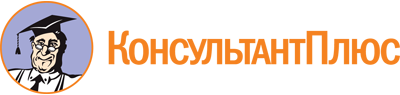 Закон Республики Алтай от 27.07.2005 N 61-РЗ
(ред. от 28.04.2023)
"О порядке проведения собраний, митингов, демонстраций, шествий и пикетирований на территории Республики Алтай"
(принят ГСЭК РА 08.07.2005)Документ предоставлен КонсультантПлюс

www.consultant.ru

Дата сохранения: 22.06.2023
 27 июля 2005 годаN 61-РЗСписок изменяющих документов(в ред. Законов Республики Алтайот 24.12.2007 N 87-РЗ, от 21.02.2008 N 1-РЗ, от 30.03.2012 N 11-РЗ,от 27.11.2012 N 64-РЗ, от 26.03.2013 N 13-РЗ, от 30.10.2014 N 67-РЗ,от 11.05.2016 N 35-РЗ, от 12.03.2018 N 7-РЗ, от 03.07.2018 N 38-РЗ,от 09.10.2020 N 49-РЗ, от 29.06.2021 N 43-РЗ, от 28.04.2023 N 23-РЗ)ПредседательГосударственного Собрания -Эл Курултай Республики АлтайИ.Э.ЯИМОВГлава Республики Алтай,Председатель ПравительстваРеспублики АлтайМ.И.ЛАПШИН